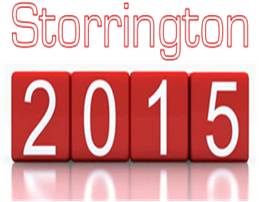 14th NOVEMBER 2015ORDER OF EVENTS 1:00PM    CLUB OPEN FOR INFORMAL EVENTMIKE VAN DER WEYDEN’S “LONG-DROP” EVENT DARTS EVENT2:00PM      TICKETY- BOO SEMI-FINALS ON 2 COURTS.3:00PM      CUP SEMI-FINALS ON 2 COURTS4:00PM 	LONG DROP COMPETITION POOL &  DARTS EVENTSTEA, COFFEE & CAKES           5:00PM      TICKETY-BOO FINAL ON 1 COURT6:00PM      	CUP FINAL ON 1 COURT7:00PM      FOOD SERVED ALL EVENING 7:30PM      PRESENTATION OF TROPHIESAUCTION8:00PM 	 MUSIC BY “THE VOLTZ”INTERVAL RAFFLE DRAW 9:30PM      FOLLOW WITH MUSIC AS ALWAYS FAMILY AND FRIENDS ARE INVITED TO THIS EVENT.    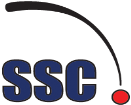 